Videoanalyse 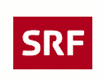 Die Russische Desinformation: Absichtlich verbreitete Falschnachrichten                                                          der Russischen Regierung im Ukraine KriegDieser Beitrag handelt vom Ukraine-Krieg und wie Russland probiert, durch Desinformation den Angriffskrieg zu rechtfertigen. (06.04.22) Video: 16:04Hier siehst du eine Analysestruktur, die für deine Notizen hilfreich ist. Versuche, so viele Informationen so genau wie möglich darin unterzubringen.Warum verbreitet Russland im Angriffskrieg Desinformation? Wie funktionieren Russische Fake News? Welche Strategien und Absichten stecken dahinter?Im Beitrag kommt auch der Russische Journalist Dmitry Kolezev zu Wort. Notiere seine Kernaussagen.Und eine letzte Frage: Welche Quellen brauchst DU, um an vertrauenswürdige Informationen zu gelangen?Russische StrategienStrategie 1:Keine zivilen OpferStrategie 2:Verwirrung stiftenStrategie 3:Verschwörungstheorien verbreitenAktuelles BeispielAngriff auf eine Geburtsklinik in MariupolWas will Russland mit dieser Strategie erreichen? Ziele?Gegenbeweise, Widerlegungen, Hinweise auf DesinformationRussische Stellungnahme, Reaktion, Antworten